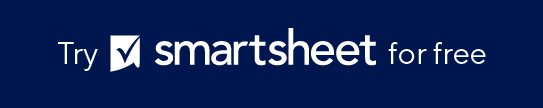 Comprehensive Go-To-Market
Strategy TemplateSTRATEGY TEMPLATECOMPANY NAMEStreet AddressCity, State and Zip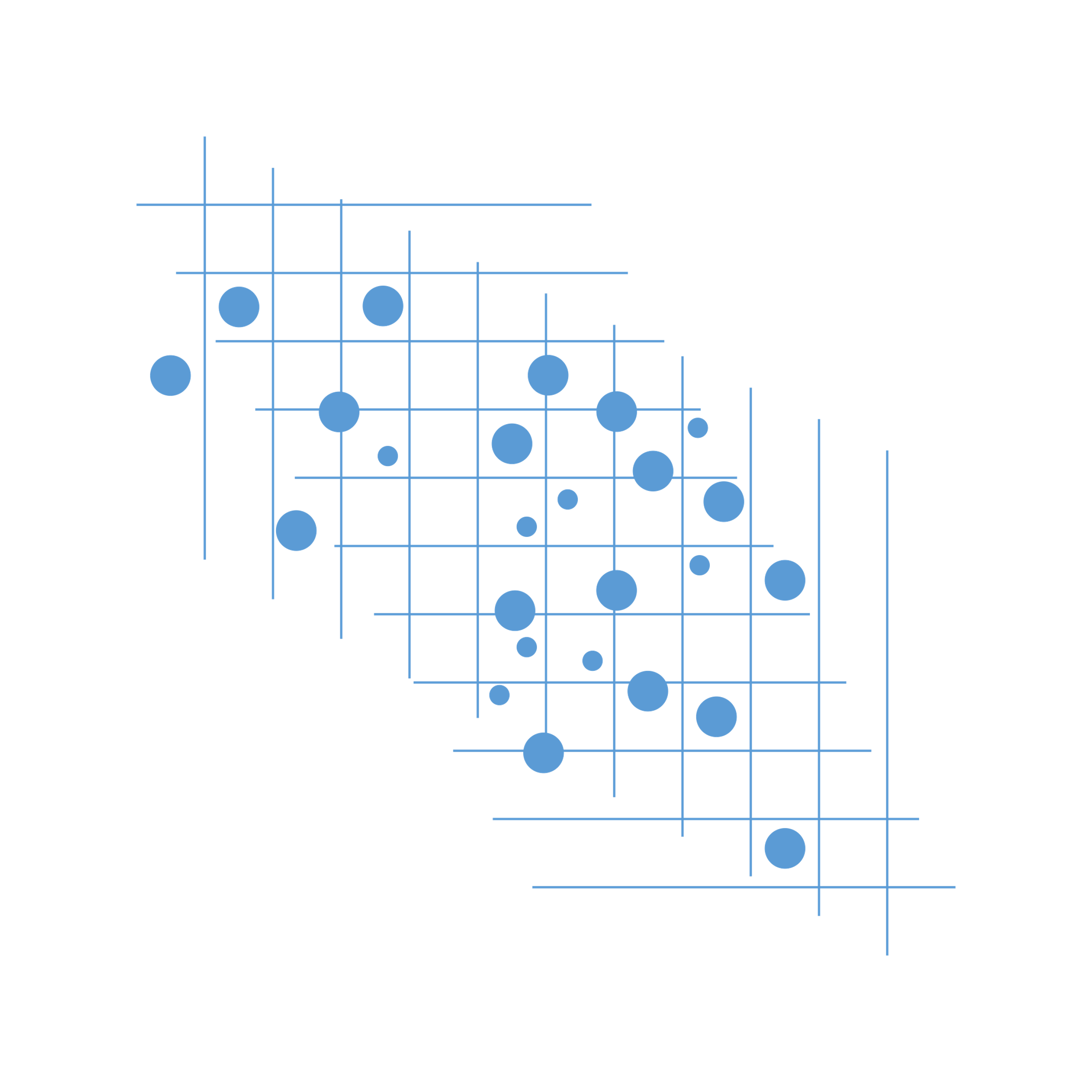 webaddress.comVersion 0.0.0mm/dd/yytable of contents1.	MISSION STATEMENT	42.	SITUATIONAL ANALYSIS	52.1	5C ANALYSIS	52.1.1	COMPANY	52.1.2	COLLABORATORS	52.1.3	CUSTOMERS	52.1.4	COMPETITORS	52.1.5	CLIMATE	52.2	SWOT ANALYSIS	63.	GOALS	73.1	BUSINESS GOALS	73.2	SALES GOALS	73.3	MARKETING GOALS	84.	TARGET MARKET	94.1	INFORMATION COLLECTION	94.2	PAIN POINTS	94.3	SOLUTIONS	104.4	BUYER PERSONA	105.	BUYER’S BUYING CYCLE	116.	UNIQUE SELLING PROPOSITION (USP)	117.	SALES STRATEGY	127.1	SALES CYCLE	127.2	SALES PROCESS	127.3	DISTRIBUTION CHANNELS	128.	MARKETING STRATEGY	138.1	MARKETING MIX – 4PS	138.1.1	PRODUCT	138.1.2	PRICE	138.1.3	PLACE	138.1.4	PROMOTION	138.2	MARKETING CHANNELS	139.	BUDGET	1410.	PERFORMANCE STANDARDS & MEASUREMENT METHODS	1510.1	STANDARDS OF PERFORMANCE	1510.2	BENCHMARKS	1510.3	MARKETING METRICS TO MEASURE SUCCESS	1610.4	MEASUREMENT METHODS	1611.	APPENDIX	1711.1	RESEARCH RESULTS	1711.2	PRODUCT SPECIFICATIONS AND IMAGES	17MISSION STATEMENTSITUATIONAL ANALYSIS5C ANALYSISCOMPANYCOLLABORATORSCUSTOMERSCOMPETITORSCLIMATESWOT ANALYSISGOALSBUSINESS GOALSSALES GOALSMARKETING GOALSTARGET MARKETINFORMATION COLLECTIONPAIN POINTSSOLUTIONS BUYER PERSONAbuyer’s buying cycleunique selling proposition (USP)sales strategySALES CYCLESALES PROCESSDISTRIBUTION CHANNELSMARKETING STRATEGYMARKETING MIX – 4PsPRODUCTPRICEPLACEPROMOTIONMARKETING CHANNELSBUDGETPERFORMANCE STANDARDS & MEASUREMENT METHODSSTANDARDS OF PERFORMANCEBENCHMARKSMARKETING METRICS TO MEASURE SUCCESSMEASUREMENT METHODSAPPENDIXRESEARCH RESULTSPRODUCT SPECIFICATIONS AND IMAGESPREPARED BYTITLEDATENameTitleMM/DD/YYEMAILEMAILPHONEEmail AddressEmail Address000.000.0000APPROVED BYTITLEDATENameTitleMM/DD/YYINTERNAL FACTORSINTERNAL FACTORSSTRENGTHS (+)WEAKNESSES (-)EXTERNAL FACTORSEXTERNAL FACTORSOPPORTUNITIES (+)THREATS (-)DISCLAIMERAny articles, templates, or information provided by Smartsheet on the website are for reference only. While we strive to keep the information up to date and correct, we make no representations or warranties of any kind, express or implied, about the completeness, accuracy, reliability, suitability, or availability with respect to the website or the information, articles, templates, or related graphics contained on the website. Any reliance you place on such information is therefore strictly at your own risk.